Contact Information for Dr. Richard Maurer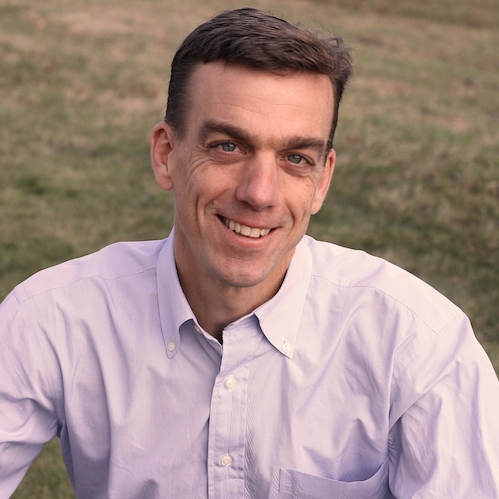 Mailing Address:50-A Cove StreetPortland, ME 04101

Phone Contact:Office Phone: 207-200-4085Office Fax: 207-710-5385
Mobile Phone: 207-939-2967 
Skype: drrichardmaurerEmail: info@thebloodcode.comWebsite & Blog: www.thebloodcode.com Facebook
https://www.facebook.com/BloodCodeLinkedIn
http://www.linkedin.com/in/richardmaurerTwitter
https://twitter.com/DrRichardMaurer
